Met onderstaande lijsten kun je je vaardigheden monitoren en zien of je er voortgang mee maakt. De vaardigheden zijn per stap uitgewerkt. Het bovenste deel is voor de aanvoerder van het team, het onderste deel is voor de coach van het team. Je kiest zelf een doel in hoever je wil gaan en welke vaardigheden jij wil oefenen en welke vaardigheden een ander in jouw team gaat doen. Stap 1 Het doel bepalenRuimte voor aantekeningen, reflectie en actiesMet onderstaande lijsten kun je je vaardigheden monitoren en zien of je er voortgang mee maakt. De vaardigheden zijn per stap uitgewerkt. Het bovenste deel is voor de aanvoerder van het team, het onderste deel is voor de coach van het team. Je kiest zelf een doel in hoever je wil gaan en welke vaardigheden jij wil oefenen en welke vaardigheden een ander in jouw team gaat doen. 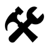 Stap 2, De tactiek bepalenRuimte voor aantekeningen, reflectie en acties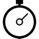 Stap 3 De oefenwedstrijd spelenRuimte voor aantekeningen, reflectie en actiesStap 4 De voortgang monitorenRuimte voor aantekeningen, reflectie en actiesStap 5 De nabeschouwing houdenRuimte voor aantekeningen, reflectie en actiesStap 1Benodigde vaardigheden om stap 1 van het stappenplan te kunnen doen. Kies een schaal, bijv. 1= niet vaardig, 10= ik kan er een boek over schrijven. Hoe ver je wilt gaan met je doel bepaal je zelf. HuidigeScoreVolgendeScoreDoelScore0Kunnen monitoren van de stemming en zorgen voor een voortdurende positieve stemming1De ‘One Piece’ kunnen bepalen, of het project kunnen opknippen en gezamenlijk kunnen maken2SMOOTH-doelen durven en kunnen stellen, op korte en op lange termijn3Het (SMOOTH-)doel een gezamenlijke verantwoordelijkheid kunnen maken van het interne team4Teamspelers kunnen selecteren op basis van kennis, kunde en drive5Opbrengsten kunnen bepalen door het werken in ‘One Pieces’ of in kleine stukken van het project6Voorstel voor routing gezamenlijk kunnen maken7Mijlpalen kunnen benoemen en bepalen8Teamleden persoonlijk kunnen uitnodigen9Directies van teamleden inzicht kunnen geven in de noodzaak van het sturen van werknemers en het meedoen met de stappen10Kunnen laten zien hoeveel het kan opleveren11Denkt en handelt in win-win situatie12Kan de essentie goed samenvatten bij afronding en deze stap op een positieve manier afrondenCoachingsvaardigheden1Psychologische veiligheid kunnen creëren2OMA, ANNA, NIVEA en LSD kunnen toepassen3Kunnen herkaderen van problemen of situaties4Overtuigingen kunnen horen 5Open vragen durven en kunnen stellen6Verschillen kunnen zien tussen de ideale situatie en de huidige, actie kunnen ondernemen7Streng zijn op de aanpak en de kadersStap 2Benodigde vaardigheden om stap 1 van het stappenplan te kunnen doen. Kies een schaal, bijv. 1= niet vaardig, 10= ik kan er een boek over schrijven. Hoe ver je wilt gaan met je doel bepaal je zelf.HuidigeScoreVolgendeScoreDoelScore0Kunnen monitoren van de stemming en zorgen voor een voortdurend positieve stemming1Voorstelrondje kunnen leiden en vragen naar positieve en minder positieve ervaringen3Flip-over kunnen gebruiken, leesbaar voor groep schrijven4Introductie kunnen geven van het project5Kunnen toelichten van het SMOOTH-doel en de One Piece/kleine stukken6Introductie kunnen geven van de aanpak (stappenplan)7Kunnen toelichten van het benodigde tempo en routing8Opbrengsten kunnen laten zien voor de teamleden, wat kan het hun opleveren9Denkt en handelt in win-win situatie10Heeft een actieve en nieuwgierige houding11Teamafspraken kunnen maken, hoe gaan we met elkaar om en hoe lossen we knelpunten op12Stap 3 kunnen toelichten en benodigde voorbereiding kunnen toelichten13Vragenrondje kunnen houden, actiehouders en tijdstippen kunnen bepalen14Kan de essentie goed samenvatten bij afronding en deze stap op een positieve manier afrondenCoachingsvaardigheden0Kunnen observeren van gedrag, kunnen zien en horen1Psychologische veiligheid kunnen creëren2OMA, ANNA, NIVEA en LSD kunnen toepassen3Kunnen herkaderen van problemen of situaties4Overtuigingen kunnen horen 5Open vragen durven en kunnen stellen6Verschillen kunnen zien tussen de ideale situatie en de huidige, actie kunnen ondernemen7Streng kunnen zijn op de aanpak en de kadersStap3Benodigde vaardigheden om stap 1 van het stappenplan te kunnen doen. Kies een schaal, bijv. 1= niet vaardig, 10= ik kan er een boek over schrijven. Hoe ver je wilt gaan met je doel bepaal je zelf.HuidigeScoreVolgendeScoreDoelScore0Kunnen monitoren van de stemming en zorgen voor een voortdurende positieve stemming1Spelregels gezamenlijk kunnen maken2Groep in actie kunnen zetten 3Presentatie van geplande werkzaamheden kunnen leiden en strak kunnen houden4Aandachtspunten en knelpunten in woorden van de ander kunnen noteren (zonder eigen interpretatie)5Opbrengsten kunnen laten zien bij het oplossen van knelpunten en kunnen toelichten aan het team6Oplossingen bij het team kunnen laten7Creativiteit kunnen aanwakkeren bij teamleden, inspirerend kunnen zijn8Spelregels time out kunnen toelichten en gezamenlijk maken9Heeft een actieve en nieuwgierige houding10Luistert en hoort welke overtuiging iemand heeft en kan daarop acteren11Vraagt en geeft regelmatig feedback12Denkt en handelt inwin-win situatie13Kan de essentie goed samenvatten en de dag op positieve manier afrondenCoachingsvaardigheden0Kunnen observeren van gedrag, kunnen zien en horen1Psychologische veiligheid kunnen creëren2OMA, ANNA, NIVEA en LSD kunnen toepassen3Kunnen herkaderen van problemen of situaties4Overtuigingen kunnen horen 5Open vragen durven en kunnen stellen6Verschillen kunnen zien tussen de ideale situatie en de huidige, actie kunnen ondernemen7Streng kunnen zijn op de aanpak en de kaders8Bij knelpunten voor ‘the hard way’ kunnen gaan9Interventies kunnen doenStap4Benodigde vaardigheden om stap 1 van het stappenplan te kunnen doen. Kies een schaal, bijv. 1= niet vaardig, 10= ik kan er een boek over schrijven. Hoe ver je wilt gaan met je doel bepaal je zelf.HuidigeScoreVolgendeScoreDoelScore0Kunnen monitoren van de stemming en zorgen voor een voortdurende positieve stemming1Op tijd kunnen starten met een volledig team2Ieder teamlid ruimte kunnen geven zijn voortgang te laten presenteren3Knelpunten gezamenlijk kunnen oplossen4Aandachtspunten op flip-overvellen kunnen noteren en gebruiken5Streng kunnen zijn op de spelregels6Luistert welke overtuiging iemand heeft en kan daarop acteren7Denkt en handelt in win-win situatie8Vraagt en geeft regelmatig feedback9Kunnen afronden op een positieve manierCoachingsvaardigheden0Kunnen observeren van gedrag, kunnen zien en horen1Psychologische veiligheid kunnen creëren2OMA, ANNA, NIVEA en LSD kunnen toepassen3Kunnen herkaderen van problemen of situaties4Overtuigingen kunnen horen 5Open vragen durven en kunnen stellen6Verschillen kunnen zien tussen de ideale situatie en de huidige, actie kunnen ondernemen7Streng kunnen zijn op de aanpak en de kaders8Bij knelpunten voor ‘the hard way’ kunnen gaan9Interventies kunnen doenStap5Benodigde vaardigheden om stap 1 van het stappenplan te kunnen doen. Kies een schaal, bijv. 1= niet vaardig, 10= ik kan er een boek over schrijven. Hoe ver je wilt gaan met je doel bepaal je zelf.HuidigeScoreVolgendeScoreDoelScoreDoelScore0Kunnen monitoren van de stemming en zorgen voor een positieve stemming1Op tijd kunnen starten met een volledig team2Kunnen inventariseren van gebeurtenissen3Onderscheid kunnen maken tussen patronen en incidenten4Verschillende werkvormen kunnen hanteren5Oplossingen gezamenlijk kunnen maken6Nieuwe doelen kunnen bepalen 7Luisteren welke overtuiging iemand heeft en daarop kunnen acteren8Denkt en handelt inwin-win situatie9Kan de essentie goed samenvatten en op een positieve manier afrondenCoachingsvaardigheden0Kunnen observeren van gedrag, kunnen zien en horen1Psychologische veiligheid kunnen creëren2OMA, ANNA, NIVEA en LSD kunnen toepassen3Kunnen herkaderen van problemen of situaties4Overtuigingen kunnen horen 5Open vragen durven en kunnen stellen6Verschillen kunnen zien tussen de ideale situatie en de huidige, actie kunnen ondernemen7Streng kunnen zijn op de aanpak en de kaders8Bij knelpunten voor ‘the hard way’ kunnen gaan9Interventies kunnen doen10Brainstormsessies kunnen leiden